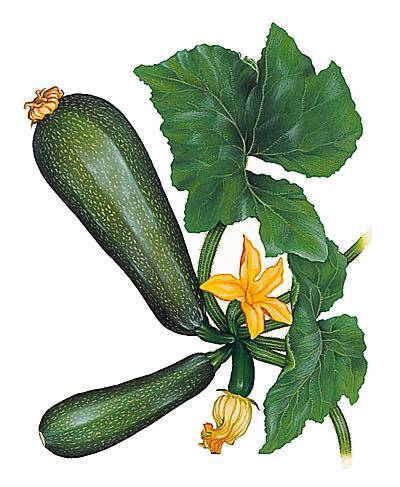 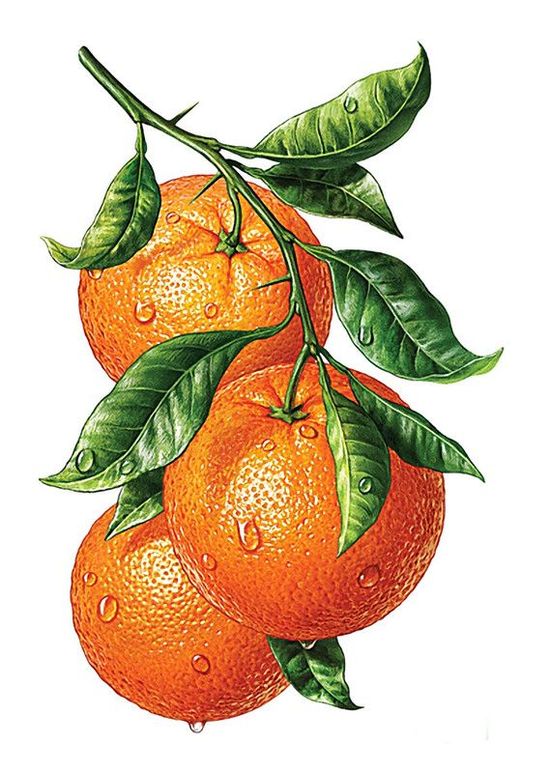 Clémentines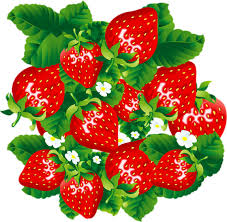 MAROCCORSEISRAEL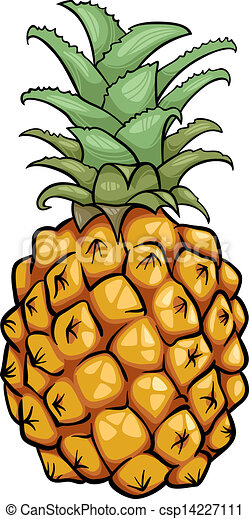 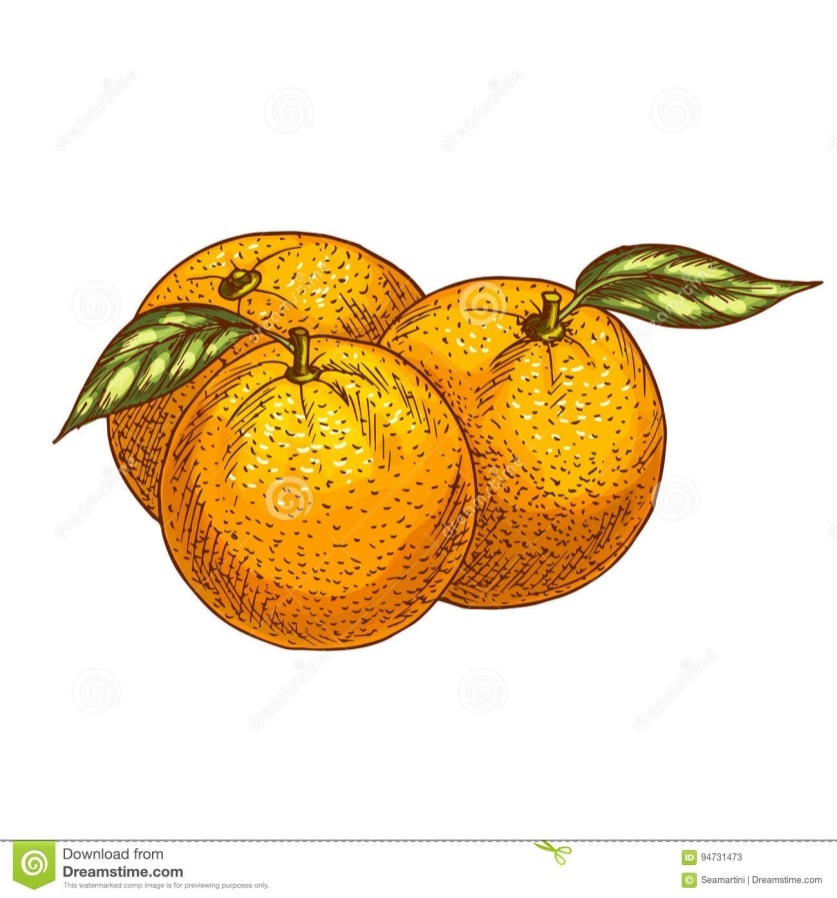 Oranges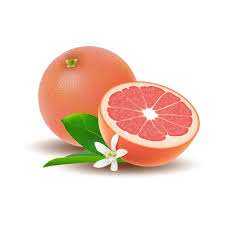 PamplemousseCOSTA RICAPORTUGALCHINE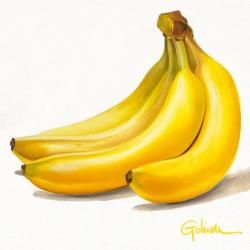 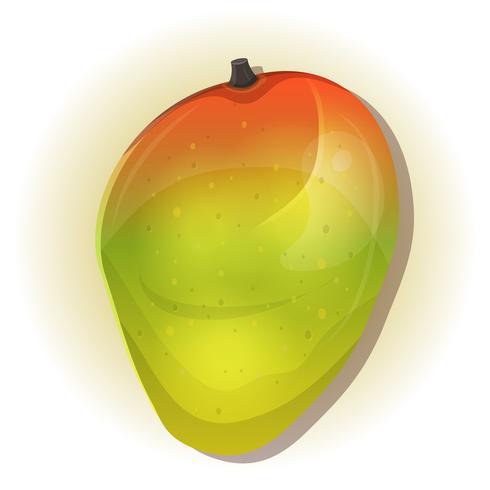 Mangue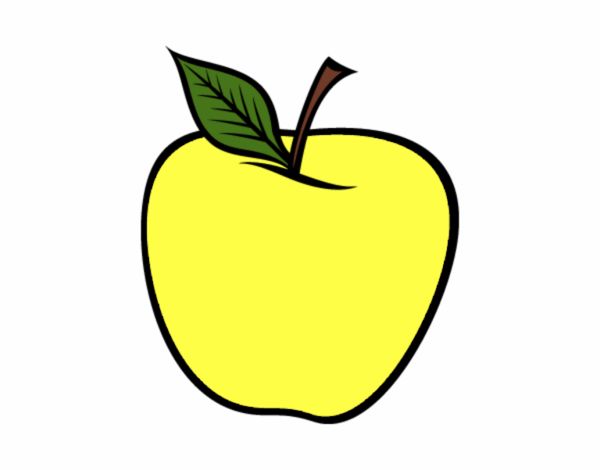 CAMEROUNEQUATEURFRANCEClémentinesESPAGNEALGERIEMAROCOrangesPamplemoussePHILIPPINESTUNISIEVIET NAMManguePEROUPEROUFRANCEClémentinesMAROCMAROCISRAELOrangesPamplemousseTHAILANDEESPAGNECHINEMangueCOTE D’IVOIREPEROUFRANCE